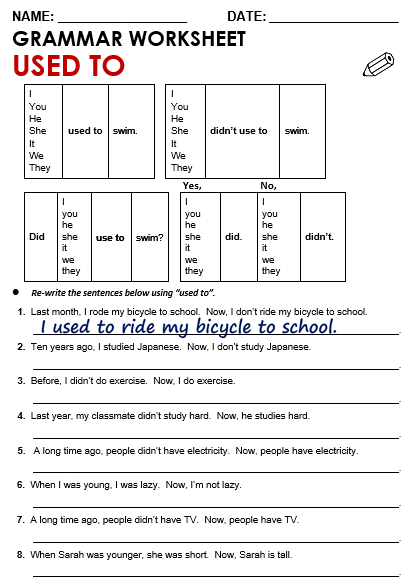 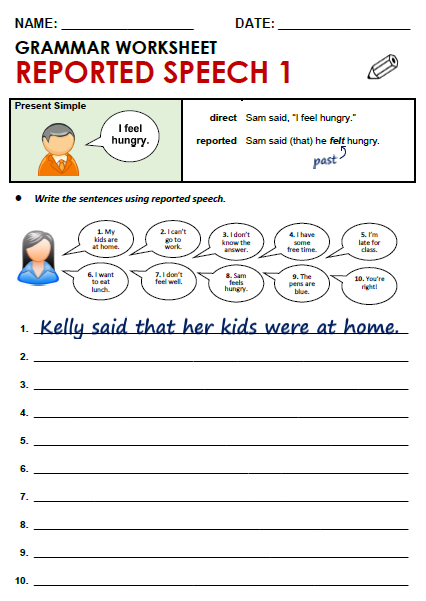 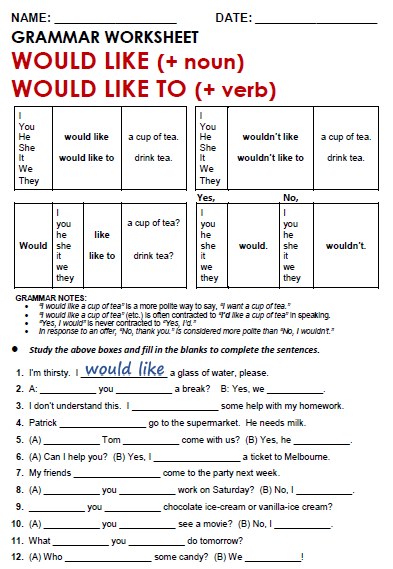 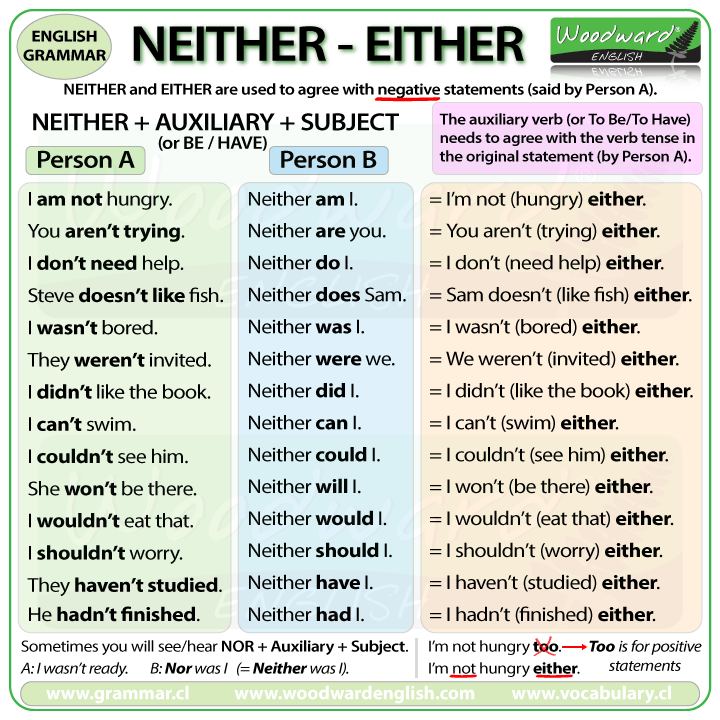 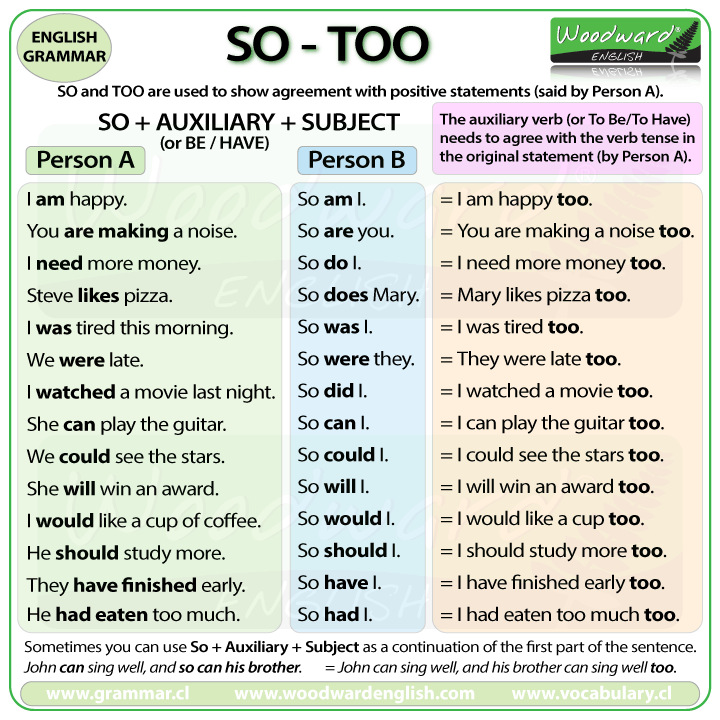 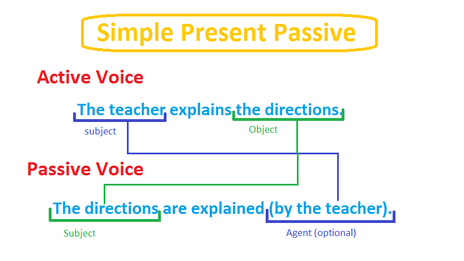 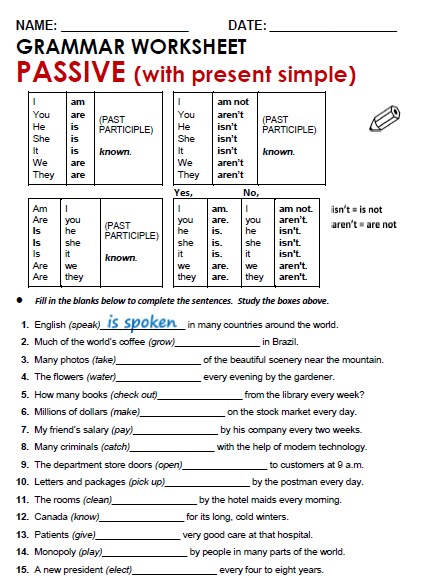 TUESDAY, NOVEMBER 17TH, 2020.TOPIC: REPORTED SPEECH.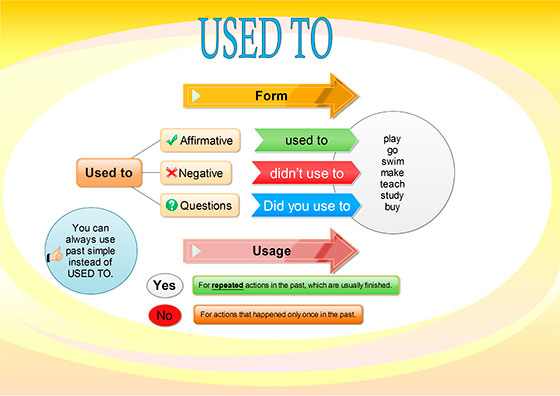 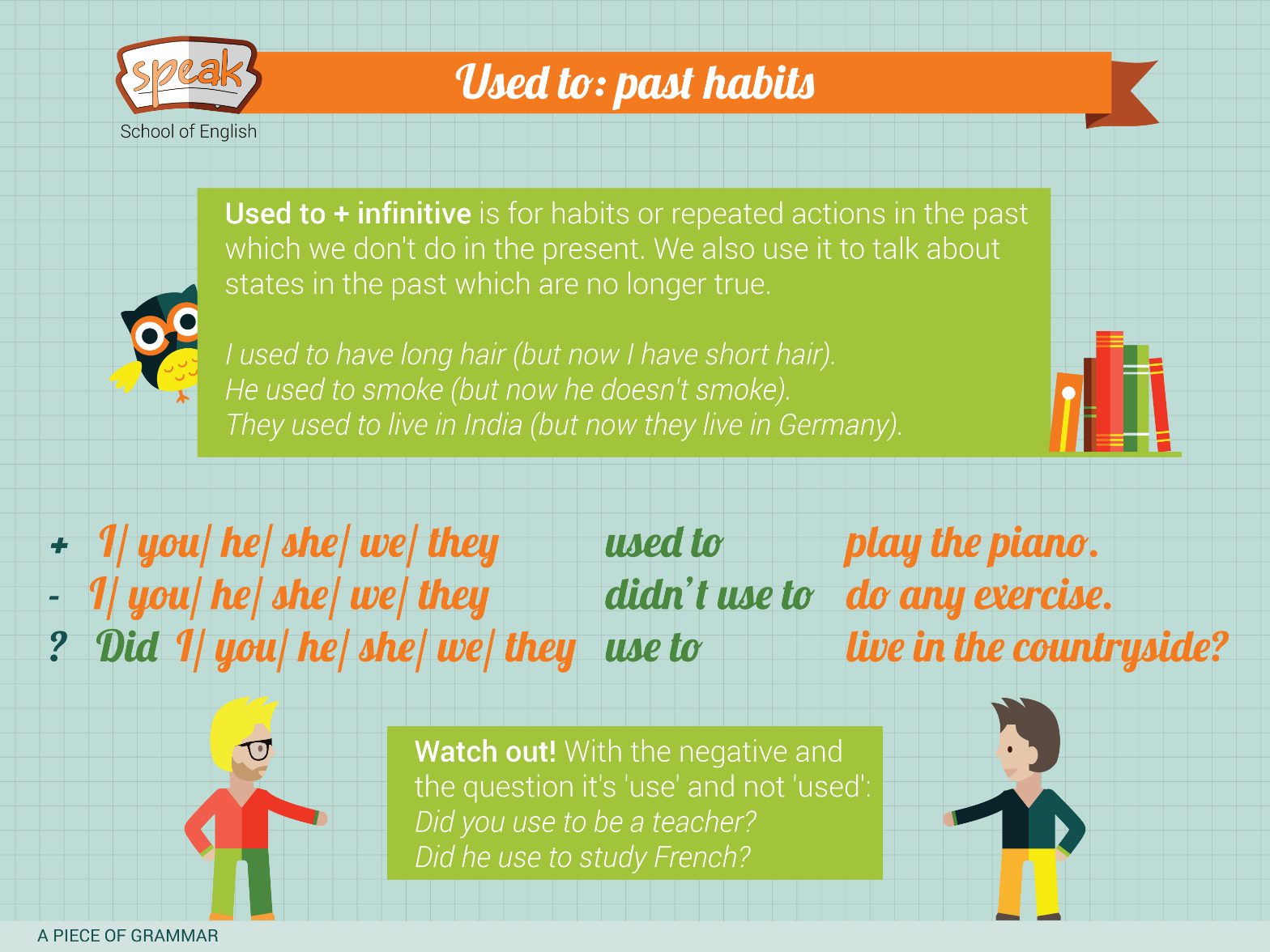 WOULD                                  WOULD VS USED TO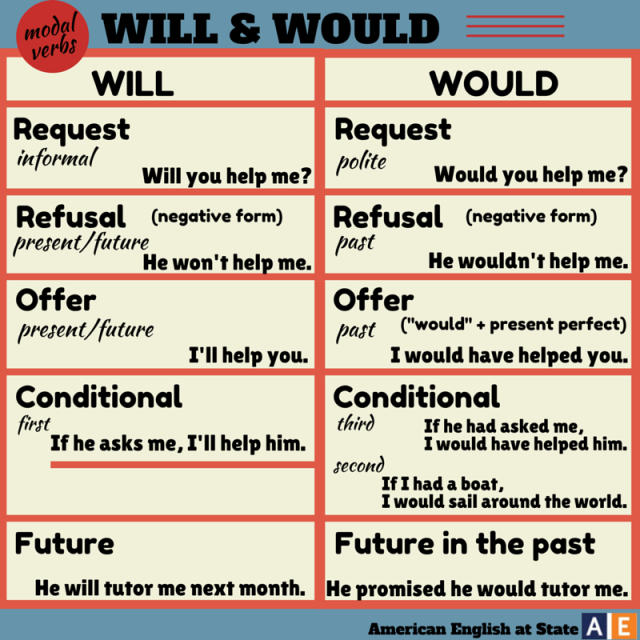 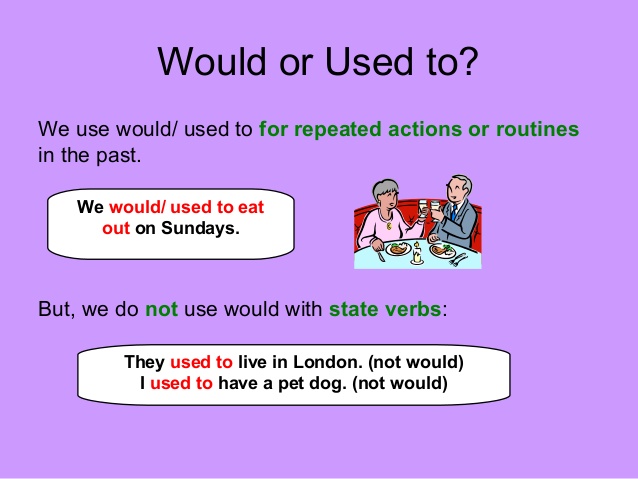 THURSDAY, NOVEMBER 19TH, 2020.TOPIC: SO, EITHER, TOO AND NEITHER WITH SIMPLE PRESENTDIDACTIC SEQUENCE:SO/TOO I HAVE A LOT OF FRAGANCES. (DO/DOES)SO DOES VALERIA.VALERIA DOES TOOPAOLA CAN SWIM SO CAN CHRISTOPHER.CHRISTOPHER CAN TOO.3-JASON IS VERY POLITESO IS PAOLA.PAOLA IS TOO.4-PAOLA HAS A BIG PROBLEM SO HAS FERNANDAFERNANDA HAS TOO.5-VALE CAN GO TO THE PARTY SO CAN CRISTOBALCRISTOBAL CAN TOONEITHER/EITHER PAOLA WON’T GO TO HOME NEITHER WOULD  QUET.QUET WONT  EITHER.I DON’T HAVE MONEY NEITHER DO VALERIAVALERIA DON’T EITHER I WON’T KISS MY BOYFRIEND.NEITHER WOULD LUPITA LUPITA WONT EITHER PAOLA IS NOT A DOCTOR NEITHER IS  YADHIRA YADHIRA IS NOT EITHER CONTENIDOSTEMAS Y SUBTEMASSECUENCIA DIDACTICAACTIVIDADESSECUENCIA DIDACTICAACTIVIDADESSECUENCIA DIDACTICAACTIVIDADESMATERIALES CURRICULARES DE APOYO Y RECURSOS DIDACTICOSp-301LUNES 9  NOVSUSPENSION DE CLASES MARTES 10  NOVTOPIC:REPORTED SPEECH MIERCOLES 11  NOVTOPIC:USED TO AND WOULDJUEVES 12 NOVTOPIC:  SO, EITHER, TOO AND EITHER WITH SIMPLE PRESENTVIERNES  13 NOVTOPIC:PASSIVE VOICE INICIODESARROLLOCIERREp-301LUNES 9  NOVSUSPENSION DE CLASES MARTES 10  NOVTOPIC:REPORTED SPEECH MIERCOLES 11  NOVTOPIC:USED TO AND WOULDJUEVES 12 NOVTOPIC:  SO, EITHER, TOO AND EITHER WITH SIMPLE PRESENTVIERNES  13 NOVTOPIC:PASSIVE VOICE COPY THE TOPICCOPY THE TOPICCOPY THE TOPICCOPY THE TOPICEXPLAIN ITEXPLAIN ITEXPLAIN ITEXPLAIN ITANSWERS WORKSHEETSANSWERS WORKSHEETSANSWERS WORKSHEETSANSWERS WORKSHEETSENGLISH WORDMEANINGEMBARRASEDAPENADOFRUSTATEDFRUSTRADAMADENOJADATENSETENSOCOMMUNICATE CLEARLYCOMUNICAR CLAROHAVE EXPERIENCE TENER EXPERIENCIABRAINSTORM IDEASLLUVIA DE IDEAS OFFER SUGESTIONSOFRECER SUGERENCIASSET UP CLEAR GOALSESTABLECER METAS CLARAS STAY ON SCHEDULEESTAR EN TIEMPOGIVE FEEDBACKDAR RETROALIMENTACIONCREATE AN AGENDA CREAR UNA AGENDA BE CONFUSEDESTAR CONFUNDIDOCLARIFYACLARARFIGURE OUTDESCIFRARMISUNDERSTAND MAL ENTENDIDOASSUMEASUMIRFLEXIBLEFLEXIBLEAN ASSUMPTIONUNA SUPOSICION RELEVANTRELEVANTEA CRIMINALUN CRIMINALSTAY IN TOUCHMANTENERSE EN CONTACTOMEET IN PERSONCONCER EN PERSONA CONNECT ONLINE CONECTARSE EN LINEA SHOP ONLINECOMPRAR EN LINEA POST ON SOCIAL MEDIAPUBLICAR EN REDES SOCIALES WRITE A BLOGESCRIBE UN BLOG VIDEO CHATVIDEO CHATCATCH UPALCANZARSCIENCE FICTIONCIENCIA FICCIONCOMEDYCOMEDIA SUSPENSESUSPENSOSCULPTUREESCULTURAADAPTADAPTARSE